
ПРОЕКТ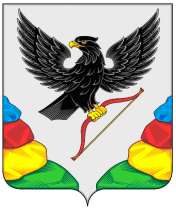 АДМИНИСТРАЦИЯ МУНИЦИПАЛЬНОГО РАЙОНА«НЕРЧИНСКИЙ РАЙОН»  ЗАБАЙКАЛЬСКОГО КРАЯПОСТАНОВЛЕНИЕ«__»________2023 года                                                    №___г. НерчинскО внесении изменений в нормативы формирования расходов на содержание органов местного самоуправления городских и сельских поселений муниципального района «Нерчинский район»  на 2023 год утвержденные постановлением администрация муниципального района «Нерчинский район» от 20 января 2023 года №5В соответствии со статьей 136 Бюджетного кодекса Российской Федерации, статьей 10 Закона Забайкальского края «О межбюджетных отношениях в Забайкальском крае» от 20 декабря 2011г. №608-ЗЗК, Постановлением Правительства Забайкальского края от 09.06.2020г. №195 ( в ред.№626 от 19.12.2022г.), статьей 25 Устава муниципального района «Нерчинский район» в целях исполнения полномочий по расчету и установлению нормативов формирования расходов на содержание органов местного самоуправления поселений, администрация муниципального района «Нерчинский район» постановляет:Утвердить прилагаемые изменения, которые вносятся в нормативы формирования расходов на содержание органов местного самоуправления поселений муниципального района «Нерчинский район» на 2023 год утвержденные постановлением администрация муниципального района «Нерчинский район» от 20 января 2023 года №5.2. Настоящее постановление опубликовать в районной газете «Нерчинская звезда».3. Постановление вступает в силу с момента опубликования в районной газете «Нерчинская звезда».4. Контроль за исполнением настоящего постановления возложить на комитет по финансам администрации муниципального района «Нерчинский район» (Ветошкину Т.А.).И.о.главы муниципального района«Нерчинский район»                                                             Б.Н.Протасов  ПРИЛОЖЕНИЕ к постановлению администрации            муниципального района«Нерчинский район»от «__»______2023г.   №__Размер нормативов на содержание органов местного самоуправления, установленных для поселений муниципального района «Нерчинский район» на 2023 годНаименование поселенияНорматив расходов, тыс.руб.Наименование поселенияНорматив расходов, тыс.руб.Сельское поселение "Андронниковское"1771,7Сельское поселение "Бишигинское"1752,3Сельское поселение "Верхнеключевское"2300,7Сельское поселение "Верхнеумыкэйское"1669,3Сельское поселение "Зареченское"2214,7Сельское поселение "Знаменское"2503,9Сельское поселение "Зюльзинское"2683,9Сельское поселение "Илимское"2588,2Сельское поселение "Кумакинское"2336,7Городское поселение "Нерчинское"9553,4Сельское поселение "Нижнеключевское"1688,7Сельское поселение "Олеканское"2658,1Сельское поселение "Олинское"2550,9Сельское поселение "Пешковское"2357,0Городское поселение "Приисковское"6269,6